ПЛАН-СВЕДЕНИЯ О ПОВЫШЕНИИ КВАЛИФИКАЦИИ И (ИЛИ) ПРОФЕССИОНАЛЬНОЙ ПЕРЕПОДГОТОВКЕ ППСПовышение квалификации направлено на совершенствование и (или) получение новой компетенции, необходимой для профессиональной
деятельности, и (или) повышение профессионального уровня в рамках имеющейся квалификации.
Профессиональная переподготовка направлена на получение компетенции, необходимой для выполнения нового вида профессиональной
деятельности, приобретение новой квалификации.
Повышение квалификации или профессиональная переподготовка может осуществляться полностью или частично в форме стажировки в целях изучения передового опыта, в том числе зарубежного, а также закрепления теоретических знаний, полученных при освоении программ профессиональной переподготовки или повышения квалификации, и приобретения практических навыков и умений для их эффективного использования при исполнении своих должностных обязанностей.
Из ФГОС:Это означает, что все преподаватели, в том числе «внешние» должны пройти обучение на курсах по работе с ЭИОС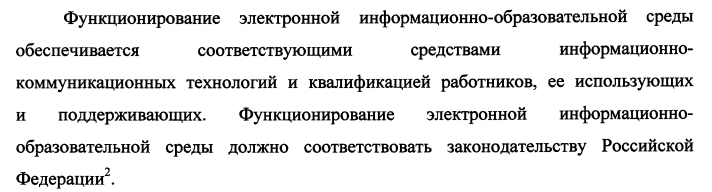 .Это означает, что соответствие образования ППС профилю преподаваемой дисциплины не 100 %, надо вначале просчитать кадровое обеспечение, а затем решать вопрос о переподготовке преподавателя.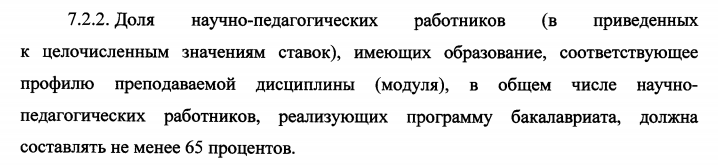 Повышение квалификации подтверждается удостоверением. В сведениях, предоставляемых на экспертизу необходимо указывать все сведения, например: Удостоверение о повышении квалификации № 31780007475 от 09.12.2016, «Применение современных образовательных технологий в учебном процессе», 72 часа, ФГБОУ_______Профессиональная переподготовка подтверждается дипломом.Повышение квалификации или профессиональная переподготовка в форме стажировки подтверждается отчетом о стажировке, утвержденном на заседании кафедры (Положение или Порядок организации дополнительного профессионального образования форме стажировки еще надо разработать)Педагогические работникиПовышение квалификации по профилю педагогической деятельностиПовышение квалификации по профилю педагогической деятельностиПовышение квалификации по использованию информационных коммуникационных технологийПовышение квалификации по использованию информационных коммуникационных технологийПрофессиональная переподготовкаПрофессиональная переподготовкаПедагогические работникифактпланфактпланфактпланПедагогические работникис сентября 2016 по декабрь 2017с января 2018 по март 2019с сентября 2016 по декабрь 2017с января 2018 по март 2019с сентября 2016 по декабрь 2017с января 2018 по март 2019декан факультета/ директор институтаФИОзаведующий кафедройФИОпрофессораФИОФИОФИОФИОдоцентыФИОФИОФИОФИОстаршие преподавателиФИОФИОФИОФИОассистентыФИОФИО